GUY: Trying to replicate this setup  i understand the principle with yours the same as bunk instalation RUSLAN: no,it s a road to nowhere so you won't get any rises ok what need to be changed ?RUSLAN: 1 it is necessary to obtain voltage above 230v , for example 260-280 volts is the first contidion you need to get?RUSLAN: 2 you need to incrise the current in the coil this is the second condition need to incrise the current . goodRUSLAN: 3 all this is neccesarly rectified by diode bridge but whitout smothing capacitor (power capacitor )RUSLAN : 4 it is necessary to one inductor and after it is a 450 volt capacitor 470 microfarads or 10 microfarads?RUSLAN : There you noticed ,there is a simple inverter that gives a modified sine .Then the coil  and in it , trought the capacitor 220v is supplied to the coil in the gap, we get voltage of 269 volts ,it happened to me .next you need to incrise the current .and how to do it ?RUSLAN : A small spark gap is hidden there ,trought the explosive ,it was covered with inscription 15 volts . it generates a current in the coil with frequency 25 hertz for every half wave understand?RUSLAN : where is located the spark gap where is drawn 4 someone already try to draw so what is the arrester conecting ?RUSLAN : The arrester connects the lower blue winding to the ground ,and you need to hit it in order to create current in the coil thats all no invereterate hidden mystical phenomena there what does coil 3 do and how is wound ?RUSLAN  : 5 is a regular starting capacior 22 microfarads ,there is one digit erased 3 is an ordinary tvs high for a spark gap ,+0.20uf capacitor Median trought a 2 megaohm resistor otherwise it will burn the wires from high frequency .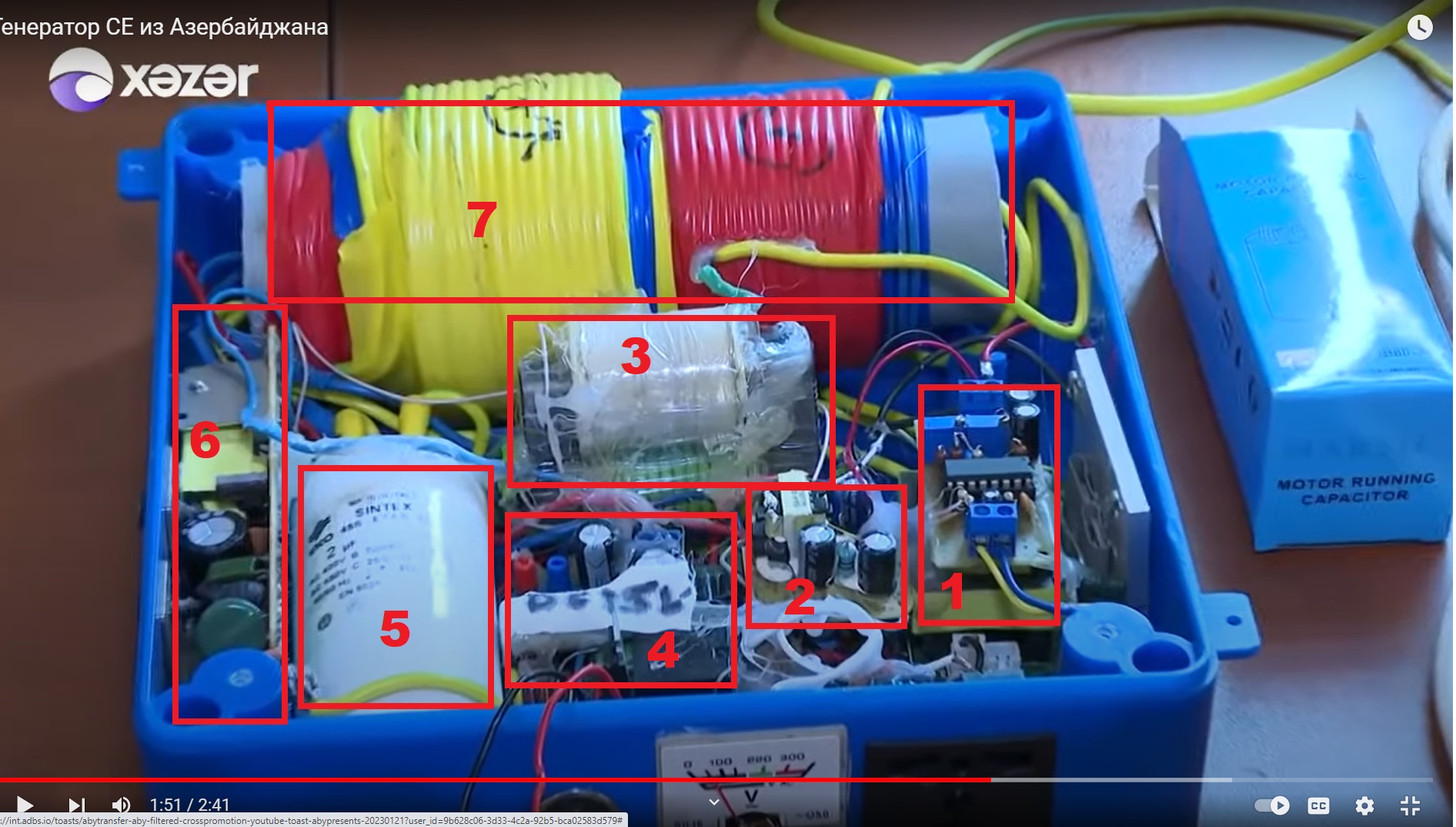 